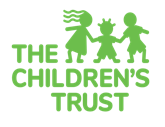 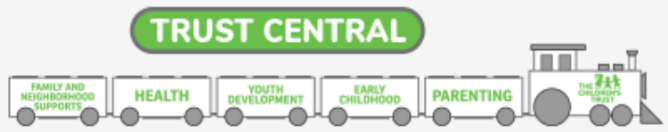  CHILD/YOUTH PARTICIPANT INFORMATION FORM (REV 6.2023)Child/Youth Last Name                                                             First                                                   Middle Name                           Child/Youth’s Date of Birth (MM/DD/YYYY)               /               /                           Child/Youth Gender  Female    Male    Non-binary/Gender non-conforming    Transgender    OtherStreet Address                                                                                                        City                                         ZIP Code                         Caregiver Last Name                                         First                                        Caregiver Phone Number (          )              -                Is this a cell/mobile phone?   Yes   No         Caregiver Email address                                                                                           Caregiver preferred language for contact (Please select only one):  English    Spanish   Haitian Creole(Optional) Youth Phone Number (          )              -                  (if provided) Is this a cell/mobile phone?    Yes   No(Optional) Youth Email address                                                                                                          Please note that The Children’s Trust may contact you via postal mail, email and/or text to ask about your satisfaction with services, and to make you aware of other Trust-funded programs, initiatives and events that may interest you.What is the child/youth’s current grade level? (For summer, select the last grade completed - Please select only one): Pre-K     Kindergarten   Grade 1st-12th (specify)                 Attending College  Child under 5 not in school   Not in school Miami-Dade County Public Schools ID #                                                                                No M-DCPS ID #ALL STUDENTS ATTENDING PUBLIC OR CHARTER SCHOOLS MUST HAVE A SCHOOL ID # ENTERED.Child/Youth’s current school or college                                                                                                                                                       What is the child/youth’s preferred language for contact? (Please select only one) English    Spanish   Haitian Creole  What language(s) does the child/youth feel comfortable communicating in? (Select all that apply) English    Spanish   Haitian Creole   Portuguese   French    Other:                                                                            Child/Youth Ethnicity Is the child/youth Hispanic or Latina/o/x?  Yes   No                      Is the child/youth Haitian?  Yes   NoChild/Youth Race  (Please select only one): American Indian or Alaskan 	 Asian     Black or African American     Pacific Islander     White Biracial or Multiracial                Prefer to self-describe                                                                                                                     We want to get to know your child better so that we can provide the best possible experience in our programs. Please tell us more about your child…What are the main ways in which your child communicates? (Mark all that apply)What, if any, help does your child/youth receive at this time? (Mark all that apply)What conditions does your child/youth have that are expected to last for a year or more? (Mark all that apply)If you marked “No condition lasting one year or more” on the previous question, please skip the next two questions and sign below. If you marked any other answer on the question above, please answer the remaining questions and sign below.Do any of the conditions noted make it harder for your child/youth to do things that others of the same age can do?
	 Yes		 NoTo support your child/youth’s successful participation in this program, in what areas might they need extra assistance?  No specific help needed Holding a crayon/pencil, writing, using scissors or other fine motor tasks Sports or physical activities like running or other gross motor tasks Managing feelings and behavior Academic, learning or reading activities Adapting activities to consider a visual or hearing impairment Using assistive device(s) like a wheelchair, crutches, brace, or walker Personal services like help with feeding, toileting, or changing clothes Other                                                                                                                                                                                              Please tell us anything else you think it is important for us to know about your child/youth:If you are interested in other services funded by The Children’s Trust, please call 211 or visit www.thechildrenstrust.org. 
For special needs resources for your child/youth, visit www.advocacynetwork.org or
www.thechildrenstrust.org/content/children-disabilities. As part of my child’s voluntary participation in this program, I give my permission for the information collected through this program to be submitted to The Children's Trust for program evaluation and quality purposes. The Children’s Trust provides funding for the program to operate and follows strict data privacy protections for the information collected (for example, following the Family Educational Rights and Privacy Act/FERPA guidelines).PARENT/GUARDIAN SIGNATURE                                                                                                            DATE                                  FOR STAFF USE ONLY (MUST BE COMPLETED)ORGANIZATION 						            SITE                                                                                     Referred From: 														 Speaks and is easily understood Speaks but is difficult to understand Uses communication devices like pictures or a board Uses gestures or expressions like pointing, pulling, smiling, frowning, or blinking Uses sign language Uses sounds that are not words like laughing, crying, or grunting Behavioral therapy or services Counseling for emotional concerns Daily medication (not including vitamins) Occupational therapy (OT) Physical therapy (PT) Special education services in school Speech/language therapy None of the above Autism spectrum disorder  Developmental delay (only if under age 5) Intellectual/developmental disability (over age 5) Hearing impairment or deaf Learning disability (school age) Medical condition or illness Physical disability or impairment Problems with aggression or temper Problems with attention and hyperactivity (ADHD) Problems with depression or anxiety Speech or language condition Visual impairment or blind Other condition lasting one year or more (please specify): No condition lasting one year or more